Chapter 11Hypothesis Testing for Population Variance (Hypothesis testing for population variance is conducted using chi-squared distribution, provided the underlying population is normally distributed. Consider the example below: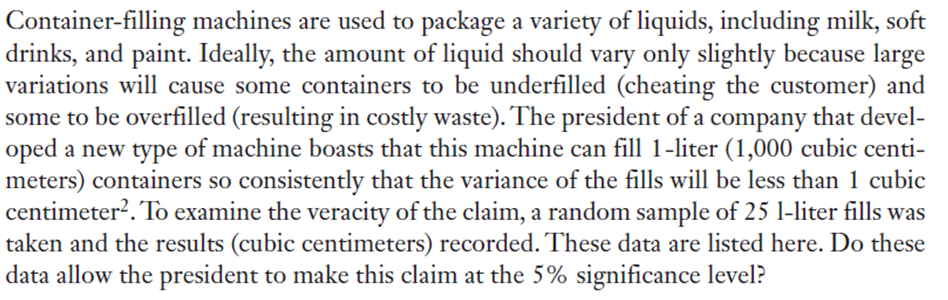 First convert the sample variance to a chi-squared statistic:df = n – 1Compare the  to the chi-squared critical value that has a  area to the right at df = n – 1. Interval EstimationEstimate the value of  at 95% confidence. To compute this, find two chi-squared critical values – one that has an area of  on its left and one that has an area of  on its right.Let the chi-squared critical value with  on its right be denoted as Let the chi-squared critical value with  on its left be denoted as Lower Confidence Limit (LCL) :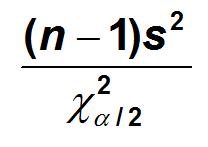 Upper Confidence Limit (UCL):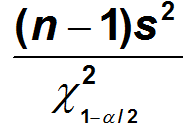 